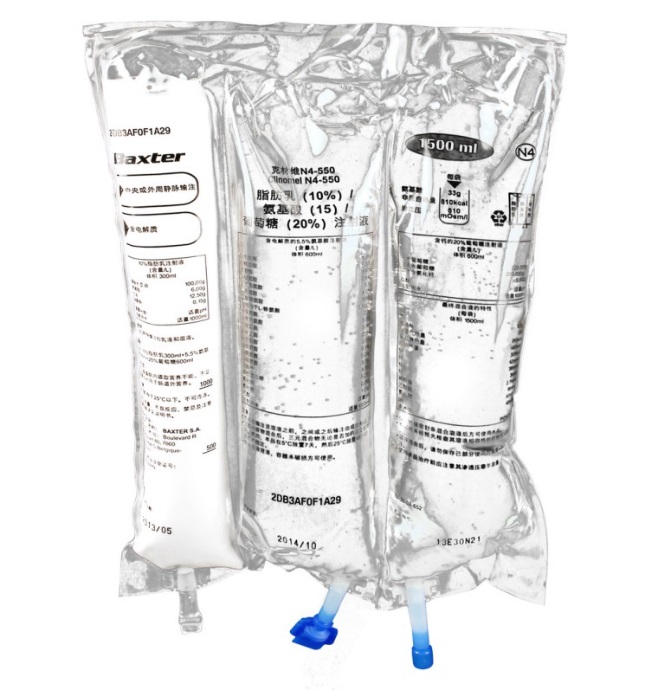 商品名克林维 Clinomel通用名N4：脂肪乳(10%)/氨基酸(15) /葡萄糖(20%)注射液N6：脂肪乳(20%)/氨基酸(15) /葡萄糖(30%)注射液产品组分装于三腔袋容器中的用于静脉注射的脂肪乳、复方氨基酸和葡萄糖溶液适应症当口服或肠内摄取营养不能、不足或禁忌时用于肠道外营养。规格1500 ml, 1000 ml